ATRAPASUEÑOS = CAZADOR DE SUEÑOS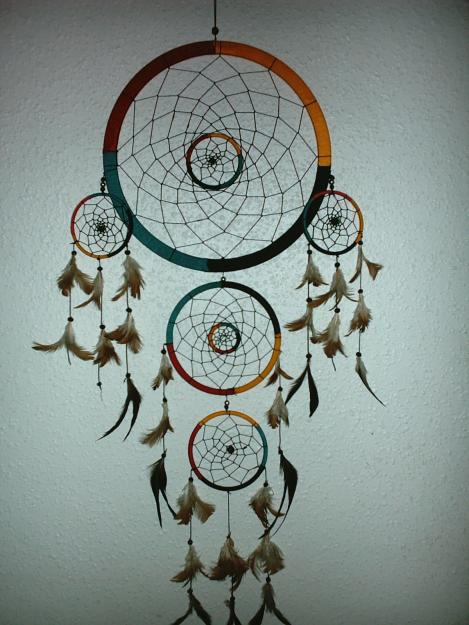                      ATRAPASUEÑOS    =   Origen: Pueblos indígenas               de Centroamérica = MayasFiltra sueños, 				Aro en el que se teje		          Ayuda a conseguirdeja pasar solo sueños		una red en forma de		          lo que nos positivos; los sueño			tela de araña, se decora	         proponemos: metasmalos los atrapa la			con plumas y cuentas		         propósitos, anhelos,malla y bajan por las			de colores.			         aspiraciones.plumas.PARTES DE UN ATRAPASUEÑOS				Centro = Es el vacío. Representa el Espíritu Creador.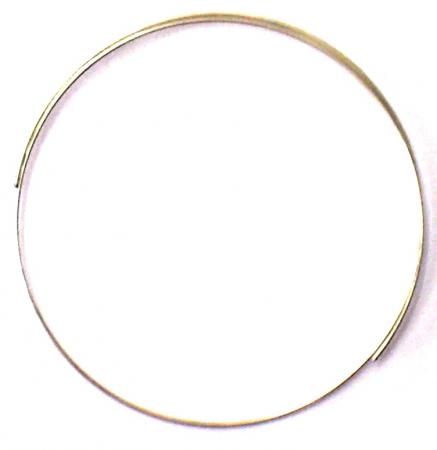          Aro = Rueda de la vida                                                        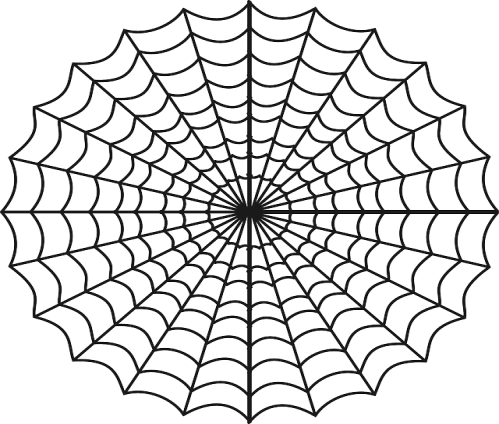       y sus etapas: infancia,      niñez, juventud, adulto,                                                              Malla = Representa los sueños que            vejez.                                                                                          tejemos.							            La energía en movimiento de las 							            actividades cotidianas.							            Fuerzas en diferentes direcciones.Cordón Colores Arco Iris: Representan los sentimientos	Chaquiras:Y la emociones de la vida	Son las que atraen las enegías positivasHumana, en sintonía con el	y neutralizan las energías negativasSignificado con cada uno de los 	que podrían ir en contra de los sueños.Colores del arco iris.PASOS PARA ELABORAR UN ATRAPASUEÑOS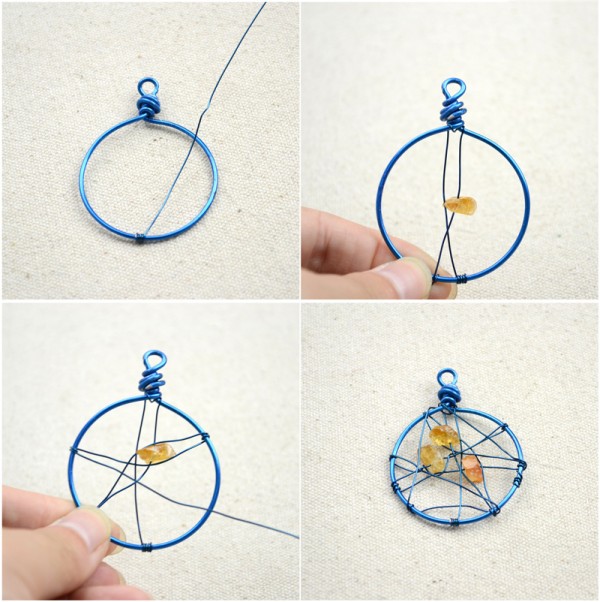 